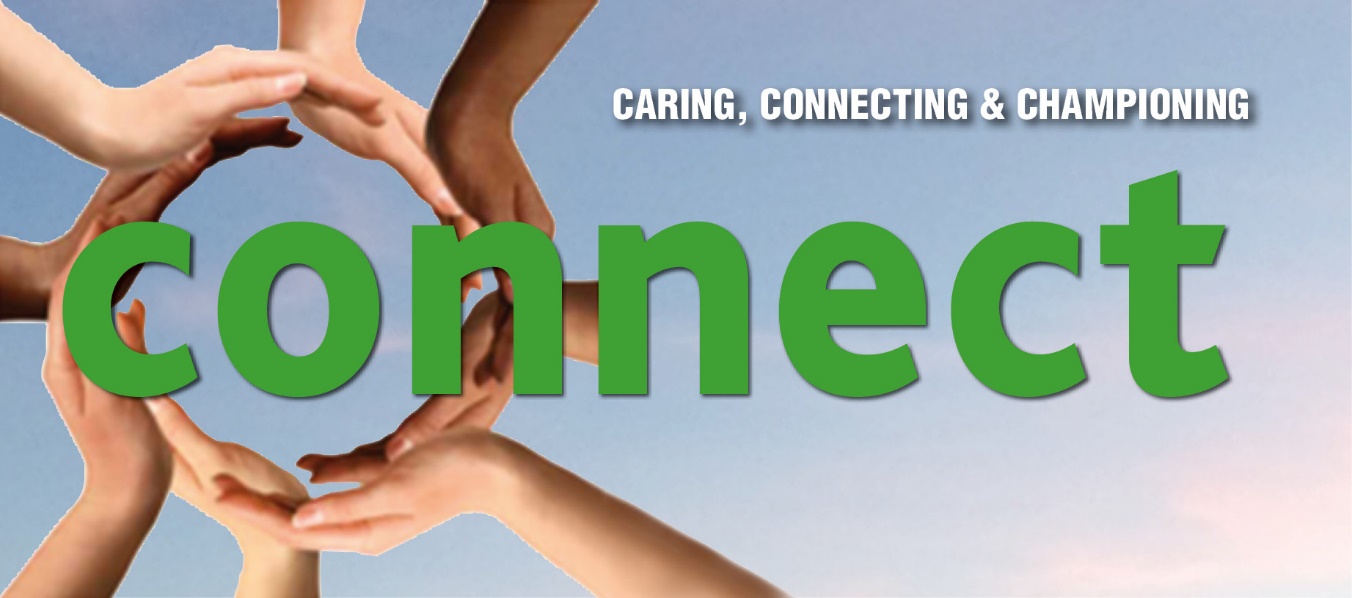 Caring, connecting & championing Chichester clergy familiesDATES FOR YOUR DIARY 2020With love and best wishes to you and your families from the Connect CommitteeJackie Lloyd -Williams, Anna Dowler, Ruth Ivine-Capel, Anne Jones, Linda Stratford, Kate Agnew, John Lawson, Claudia Sear3 February   9:45am – 4pm   	Pre- Lent Quiet Day:  at Bethel, Kingston Ridge, Lewes BN73JX  including a simple lunch, the Bishop of Hereford, Richard Jackson will lead our day. £5 charge February 17 from 10 am   	Garden centre meet up with Soft Play Area & Café in half term At Kingston Garden Centre Newhaven Road, Kingston, Nr Lewes BN7 3NE JUST TURN UP!25th April 2:30   	CLERGY WALK Bluebell walk on from All Saints Lindfield RH16 2HS Followed by tea (Families, friends and dogs welcome!)May 14 10:30 	Coffee morning for retired spouses at Linda Stratford’s house, 3 Tudor Close, Seaford BN25 2LU   Summer eventTuesday 9 June 1:10-2.00      (COUPLES WELCOME) Free lunchtime concertAfternoon tea from 2:30 in the Palace followed by 				guided tour of the cathedral 4:30-5:15 Evensong 5:30    £5 charge for tea Autumn Brunch 		(COUPLES WELCOME)Saturday October 3, 9:30  	The Chequers High Street, Maresfield, Uckfield, TN22 2EH High Street, Maresfield, Uckfield, TN22 2EHhttps://www.greeneking-pubs.co.uk/pubs/east-sussex/chequers/                                                                   We need to know numbers so we can book the right size table, but we pay for our own breakfasts individually.BOOKINGTo book your attendance at any of the highlighted events, please be in touch with Linda Stratford on 07747 533 064, email her at lindastratford@yahoo.co.uk . As usual, there will be a £5 charge for the summer event & the Quiet Day, payable beforehand or on the day. If you want to pay by bank transfer please use your name as reference & email Linda to confirm (Bank details HSBC Burgess Hill, A/C name:Connect A/C number: 21090135 sort code: 40-23-17 reference: your name)You can connect with us via our closed and dedicated Facebook group- search Chichester clergy spouses)Keep an eye on Facebook for details of brunches, pub evenings, etc which will be arranged during the yearPlease send us your personal email using this form, so we can contact you personally with news & events http://www.chichester.anglican.org/documents/forms/clergy-spouses-data-formCOUPLES WELCOME indicates that you are welcome to bring your other half! We know that sometimes it is easier to attend events as a couple as it makes travel and coordinating diaries easier. 